Publicado en Barcelona el 31/05/2018 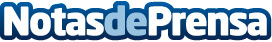 Virospack y Elisava clausuran los Premios de DiseñoLa empresa fabricante de envases para cosméticos y la Escuela de Ingeniería y Diseño, han otorgado el galardón al proyecto más innovador 2018. El diseño al mejor cuentagotas ha sido para el proyecto AMME lOVES, dosificador con dos pipetas, elaborado por los estudiantes de Elisava Oscar Oviedo y Elisa Valli. El premio para los ganadores incluye una dotación económica de 1.000€ y la elaboración de un prototipo funcional que se ha expuesto en la prestigiosa feria del sector Luxe Pack Nueva York
Datos de contacto:María José616078204Nota de prensa publicada en: https://www.notasdeprensa.es/virospack-y-elisava-clausuran-los-premios-de Categorias: Industria Farmacéutica Cataluña Emprendedores Premios Otros Servicios http://www.notasdeprensa.es